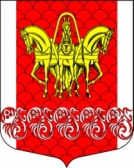  Администрациямуниципального образованияКисельнинское сельское поселениеВолховского муниципального районаЛенинградской областиПОСТАНОВЛЕНИЕ30 декабря  2013 года № 240    О внесении изменений в Перечень должностных лиц администрации МО «Кисельнинское сельское поселение», уполномоченных составлять протоколы об административных правонарушениях, утвержденный постановлением от 11 января 2012года № 09«О наделении должностных лиц администрации МО «Кисельнинское сельское поселение» полномочиями по составлению протоколов об административных правонарушениях»	В связи с изменениями в структуре администрации МО «Кисельнинское сельское поселение» постановляю:1.Внести следующие изменения в Перечень должностных лиц администрации МО «Кисельнинское сельское поселение», уполномоченных составлять протоколы об административных правонарушениях, утвержденный постановлением от 11 января 2012года № 09 «О наделении должностных лиц администрации МО «Кисельнинское сельское поселение» полномочиями по составлению протоколов об административных правонарушениях»:1.1   пункт 1 Перечня считать недействительным,1.2 пункт 5 Перечня читать в следующей редакции «главный специалист, ответственный секретарь административной комиссии».	2.Опубликовать  настоящее постановление в газете «Провинция. Северо-Запад» и разместить на  официальном сайте  МО «Кисельнинское сельское поселение»  Волховского муниципального района Ленинградской области www: кисельня.рф.	3. Постановление вступает в силу после официального опубликования.Глава администрации                        МО «Кисельнинское СП»                                                              Т.В.СимоноваИсп. А.М.Сальникова,          48-191